Average salaries and wages per employee, February 2020Average gross salaries and wages calculated for February 2020 amounted to 80 288 RSD, while average net salaries and wages amounted to 58 132 RSD.Increase of gross salaries and wages in the period January – February 2020, relative to the same period last year amounted to 10.5% in nominal terms, i.e. 8.3% in real terms. Simultaneously, net salaries and wages increased by 10.4% in nominal terms and by 8.2% in real terms.  Compared with the same month last year, average gross salaries and wages for February 2020 increased by 11.0% in nominal terms and by 8.9% in real terms, while average net salaries and wages increased by 10.9% in nominal terms and by 8.8% in real terms. Median net salaries and wages for February 2020 amounted to 45 106 RSD, meaning that 50% of employees realised wages and salaries up to the mentioned amount.1. Average salaries and wages, February 2020	                                                                                          RSD	2. Indices of salaries and wagesMethodological explanationsData source The survey on salaries and wages is based on data from the Tax return as regards tax deduction (form PPP-PD). Average salaries and wages are calculated on the basis of amounts of computed salaries and wages for the referent month and number of employees, expressed as full-time equivalent – FTE.CoverageIncluded are all business entities that submitted completed electronic form to the Tax Administration, i.e. the form on tax report PPP-PD, with calculated salaries and wages.Encompassed are all categories of employees for which employers, i.e. business entities delivered to the Tax Administration the completed electronic form on tax report PPP-PD, with calculated salaries and wages.Definition of salaries and wagesIn accordance with the Labour Law and Personal Income Tax Law, in the survey on salaries and wages, encompassed are all salaries and wages paid to employees and subject to taxes and contributions.Salaries and wages comprise:Salaries and wages of employees with indefinite or fixed-term employment contract, including on-call duty, night-and shift-work, work on Sundays and holidays, food allowances during work and for non-executed hours of work (annual vacation, paid leave, holidays, sick leave up to 30 days, absence due to professional development, work failure not caused by workers' guilt), holiday refund, awards, bonuses etc.;Remuneration for work of employees in temporary or occasional employment (based on contract for performing temporary and occasional jobs).Salaries and wages are not considered to be payments under the service contract, sick-leave benefits longer than 30 days, compensation of public transport costs for commuting to and from work, for the time spent on business trip in the country and abroad, accommodation and food allowances during work and work in the field, retirement gratuity or benefits to those for whose work the need was terminated, one-time fees in accordance with the social program, compensation of funeral expenses and compensation for occupational disease or injury, jubilee prizes, solidarity aid, as well as other revenues not subject to taxes and contributions payment.Starting from 1999 the Statistical Office of the Republic of Serbia has not at disposal and may not provide available certain data relative to AP Kosovo and Metohija and therefore these data are not included in the coverage for the Republic of Serbia (total).Contact: cmilja.ivkovic@stat.gov.rs Phone: 011 2412-922, ext. 376Published and printed by: Statistical Office of the Republic of Serbia, 11 050 Belgrade, Milana Rakica 5Phone: +381 11 2412922 (telephone exchange) • Fax: +381 11 2411260 • www.stat.gov.rsResponsible: Dr Miladin Kovačević, DirectorCirculation: 20 • Periodicity: monthly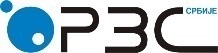 Republic of SerbiaStatistical Office of the Republic of SerbiaRepublic of SerbiaStatistical Office of the Republic of SerbiaISSN 0353-9555STATISTICAL RELEASESTATISTICAL RELEASEZR10Number 099 – Year LXX, 27/04/2020Number 099 – Year LXX, 27/04/2020ZR10Salaries and wages statistics Salaries and wages statistics SERB099 ZR10 270420Salaries and wages statistics Salaries and wages statistics GrossGrossNetNetII 2020I–II 2020II 2020I–II2020Republic of Serbia – total80 28881 56258 13259 036Salaries and wages of employees with indefinite or fixed-term employment contract80 73181 99158 47259 365Salaries and wages of employees in temporary or occasional employment52 64853 69036 89837 629Salaries and wages of employees in legal entities  85 29686 58261 83362 750Salaries and wages of entrepreneurs and their employees  42 74744 14930 38331 357Salaries and wages in public sector 92 06093 31066 17067 050Salaries and wages in non - public sector 74 94776 23354 48555 401GrossGrossGrossGrossNetNetNetNetII 2020I 2020 II 2020 2019 II 2020 II 2019I–II 2020I–II 2019II 2020I2020II 2020 2019II 2020II 2019I–II 2020I–II 2019Nominal indices96,9105,9111,0110,597,0105,9110,9110,4Real indices96,3104,2108,9108,396,4104,2108,8108,2